Об установлении тарифов на питьевую воду (питьевое водоснабжение) МУП «Новосергиевское ЖКХ» на 2022 годВ соответствии с Федеральным законом от 7 декабря 2011 года   № 416-ФЗ «О водоснабжении и водоотведении», постановлением Правительства Российской Федерации  от 13 мая 2013 года № 406 «О государственном регулировании тарифов в сфере водоснабжения и водоотведения», постановлением Правительства Российской Федерации от 29 июля 2013 года № 641 «Об инвестиционных и производственных программах организаций, осуществляющих деятельность в сфере водоснабжения и водоотведения», приказом ФСТ Россииот27 декабря 2013 года № 1746-э «Об утверждении методических указаний по расчету регулируемых тарифов в сфере водоснабжения и водоотведения», Законом Оренбургской области от 28.09.2010 г. № 3822/887-IV-ОЗ «О наделении органов местного самоуправления Оренбургской области отдельными государственными полномочиями в сфере водоснабжения и водоотведения и в области обращения с твердыми коммунальными отходами», Законом Оренбургской области от 05 сентября 2016 года № 3822/887-IV-ОЗ «Овнесенииизменений в Закон Оренбургской области «О наделении органов местного самоуправления Оренбургской области отдельными государственными полномочиями в сфереводоснабжения и водоотведения и в области обращения с твердыми коммунальными отходами»», а также учитывая итоги рассмотрения данного вопроса на заседании комиссии администрации Новосергиевского района по регулированию тарифов организаций коммунального комплекса в сфере водоснабжения и водоотведения и в области обращения с твердыми коммунальными отходами (протокол от 17.12.2021  №2):1. Установить тарифы на питьевую воду (питьевое водоснабжение) для МУП «Новосергиевское ЖКХ» на 2022 год согласно приложению № 1.2. Тарифы, установленные пунктом 1 настоящего постановления, действуют с 1 января 2022 года по 31 декабря 2022 года. 3. Утвердить производственную программу на 2022 год для МУП «Новосергиевское ЖКХ» согласно приложению № 2.4. Главному специалисту - главному экономисту администрации Новосергиевского района  обеспечить размещение данного постановления в программе ГИС «ЖКХ» в течение 3-х дней с момента издания постановления.5. Контроль за исполнением настоящего постановления возложить на заместителя главы администрации района  по экономическим вопросам Кривошееву И.И.6. Настоящее постановление вступает в силу со дня его принятия, распространяется на правоотношения, возникшие с 01.01.2022 года, и подлежит размещению на  официальном  сайте администрации Новосергиевского района.Заместитель главы администрации района  по сельскохозяйственным вопросам                                        С.П.СинельниковРазослано: Кривошеевой И.И., Гостевой Е.Е., Департаменту Оренбургской области по ценам и регулированию тарифов, МУП «Новосергиевское ЖКХ», орготделу, прокурору.Taрифы на питьевую воду (питьевое водоснабжение) для МУП «Новосергиевское ЖКХ»Производственная программа МУП «Новосергиевское ЖКХ»в сфере водоснабжения на период реализации с 01.01.2022г.. по  31.12.2022г.Раздел 1. Паспорт производственной программыРаздел 2.  Перечень плановых мероприятий по ремонту объектов централизованной системы водоснабжения, мероприятий, направленных на улучшение качества питьевой воды, мероприятий по энергосбережению и повышению энергетической эффективности, в том числе снижению потерь воды при транспортировкеРаздел  3.  Планируемый объем подачи водыРаздел 4. Объем финансовых потребностей, необходимых для реализации производственной программыРаздел 5.  График реализации мероприятий производственной программыРаздел 6.  Плановые значения показателей надежности, качества и энергетической эффективности объектов централизованных систем водоснабженияПоказатели качества водыПоказатели надежности и бесперебойности холодного водоснабженияПоказатели энергетической эффективности использования ресурсов, в том числе уровень потерь водыРаздел  7.  Расчет эффективности производственной программыРаздел 8. Отчет об исполнении производственной программы за истекший период регулирования (за истекший год долгосрочного периода регулирования) – первый год регулированияРаздел 9.  Мероприятия, направленные на повышение качества обслуживания абонентов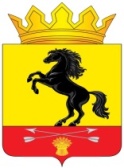                 АДМИНИСТРАЦИЯМУНИЦИПАЛЬНОГО ОБРАЗОВАНИЯ       НОВОСЕРГИЕВСКИЙ РАЙОН         ОРЕНБУРГСКОЙ ОБЛАСТИ                 ПОСТАНОВЛЕНИЕ__20.12.2021___ №  _____959-п______                  п. НовосергиевкаПриложение №1к постановлению администрации  Новосергиевского района  от 20.12.2021  №  959-п№ п/пНаименование регулируемой организацииВид тарифапериодпериодпериодпериодпериод№ п/пНаименование регулируемой организацииВид тарифас 01.01.2021 по 30.06.2021с 01.07.2021 по 31.12.2021с 01.01.2022 по 30.06.2022с 01.07.2022 по 31.12.2022с 01.01.2023 по 30.06.20231.МУП «Новосергиевское ЖКХ»Для потребителей(при применении УСН)Для потребителей(при применении УСН)Для потребителей(при применении УСН)Для потребителей(при применении УСН)Для потребителей(при применении УСН)Для потребителей(при применении УСН)1.МУП «Новосергиевское ЖКХ»Тариф на питьевую воду (питьевое водоснабжение), руб./м328,7029,2829,2830,2830,281.МУП «Новосергиевское ЖКХ»Население (при применении УСН)Население (при применении УСН)Население (при применении УСН)Население (при применении УСН)Население (при применении УСН)Население (при применении УСН)1.МУП «Новосергиевское ЖКХ»Тариф на питьевую воду (питьевое водоснабжение), руб./м328,7029,2829,2830,2830,28Приложение №2к постановлению администрации  Новосергиевского района  от 20.12.2021  №  959-пНаименование организацииМУП «Новосергиевское жилищно-коммунальное хозяйство»Юридический адрес, почтовый адрес организации461201, Оренбургская область, п. Новосергиевка, ул. Московская, 19Наименование уполномоченного органа, утвердившего производственную программуАдминистрация МО «Новосергиевский  район Оренбургской области»Юридический адрес, почтовый адрес уполномоченного органа, утвердившего производственную программу461200, Оренбургская обл., п .Новосергиевка, ул.Краснопартизанская, 20№ п/пНаименование мероприятий2022 год2022 год1.Текущий ремонт водопроводных сетей:- п.Новосергиевка- с.Землянка- с.Лебяжка- с.ЧерепановоТекущий ремонт скважин:- п.Новосергиевка- с.Землянка- с.Лебяжка- с.Черепаново2022 год2022 год1.Снижение аварийности в сети и своевременное устранение повреждений в короткие сроки2023 год2023 год1.Снижение аварийности в сети и своевременное устранение повреждений в короткие сроки№п/пПоказатели производственнойдеятельностиЕд. измеренияВеличина показателя на период регулированияВеличина показателя на период регулированияВеличина показателя на период регулирования№п/пПоказатели производственнойдеятельностиЕд. измерения2022 год2022 год2023 год1.Транспортировка питьевой водытыс. куб.м.515,02.Транспортировка технической водытыс. куб.м.3.Отпуск питьевой водытыс. куб.м.515,04.Отпуск технической водытыс. куб.м.№ п/пНаименованиеВеличина показателя на период регулирования, тыс. руб.Величина показателя на период регулирования, тыс. руб.Величина показателя на период регулирования, тыс. руб.№ п/пНаименование2022 год2022 год2023 год1Необходимая валовая выручка15335,841.1Текущие расходы15335,841.1.1Операционные расходы1210,711.1.2Расходы на электрическую энергию8117,041.1.3Неподконтрольные расходы10,371.2Амортизация1.3Нормативная прибыль1.4Расчетная предпринимательская прибыль гарантирующей организации2Итого НВВ для расчёта тарифа15335,84№ п/пНаименование мероприятийДата начала реализации мероприятияДата окончания реализации мероприятия2022 г.2022 г.2022 г.2022 г.1.Текущий ремонт водопроводных сетей:- п.Новосергиевка- с.Землянка- с.Лебяжка- с.ЧерепановоТекущий ремонт скважин:- п.Новосергиевка- с.Землянка- с.Лебяжка- с.Черепаново01.01.202231.12.2022№ п/пНаименование показателейЕд.измеренияВеличина показателя на период регулированияВеличина показателя на период регулированияВеличина показателя на период регулирования№ п/пНаименование показателейЕд.измерения2022 год2022 год2023 год1.доля проб питьевой воды, подаваемой с источников водоснабжения, водопроводных станций или иных объектов централизованной системы водоснабжения в распределительную водопроводную сеть, не соответствующих установленным требованиям, в общем объеме проб, отобранных по результатам производственного контроля качества питьевой водыдоля проб питьевой воды в распределительной водопроводной сети, не соответствующих установленным требованиям, в общем объеме проб, отобранных по результатам производственного контроля качества питьевой воды%100доля проб питьевой воды в распределительной водопроводной сети, не соответствующих установленным требованиям, в общем объеме проб, отобранных по результатам производственного контроля качества питьевой воды%100№п/пНаименование показателейЕд.измеренияВеличина показателя на период регулированияВеличина показателя на период регулированияВеличина показателя на период регулирования№п/пНаименование показателейЕд.измерения2022 год2022 год2023 год1.Количество перерывов в подаче воды, зафиксированных в местах исполнения обязательств организацией, осуществляющей холодное водоснабжение, по подаче холодной воды, возникших в результате аварий, повреждений и иных технологических нарушений на объектах централизованной системы холодного водоснабжения, принадлежащих организации, осуществляющей холодное водоснабжение, в расчете на протяженность водопроводной сети в годед./км.0,071,21,2№п/пНаименование показателейЕд.измеренияВеличина показателя  на период регулированияВеличина показателя  на период регулированияВеличина показателя  на период регулирования№п/пНаименование показателейЕд.измерения2022 год2022 год2023 год1.Доля потерь воды в централизованных системах водоснабжения при транспортировке в общем объеме воды, поданной в водопроводную сеть%91,541,542.Удельный расход электрической энергии, потребляемой в технологическом процессе подготовки питьевой воды, на единицу объема воды, отпускаемой в сетькВт*ч/куб.м.1,051,51,5№ п/пПоказатели эффективности производственной программыЕд. изм.Значение показателя в базовом периоде (году)Планируемое значение показателя в периоде регулированияПланируемое значение показателя в периоде регулированияПланируемое значение показателя в периоде регулированияПланируемое значение показателя в периоде регулированияПланируемое значение показателя в периоде регулирования№ п/пПоказатели эффективности производственной программыЕд. изм.Значение показателя в базовом периоде (году)2022 год2022 год2022 год2023 год2023 год1.Показатели качества питьевой водыПоказатели качества питьевой водыПоказатели качества питьевой водыПоказатели качества питьевой водыПоказатели качества питьевой водыПоказатели качества питьевой водыПоказатели качества питьевой водыПоказатели качества питьевой воды1.1.доля проб питьевой воды, подаваемой с источников водоснабжения, водопроводных станций или иных объектов централизованной системы водоснабжения в распределительную водопроводную сеть, не соответствующих установленным требованиям, в общем объеме проб, отобранных по результатам производственного контроля качества питьевой воды%2110001.2.доля проб питьевой воды в распределительной водопроводной сети, не соответствующих установленным требованиям, в общем объеме проб, отобранных по результатам производственного контроля качества питьевой воды%1110002.Показатели энергетической эффективностиПоказатели энергетической эффективностиПоказатели энергетической эффективностиПоказатели энергетической эффективностиПоказатели энергетической эффективностиПоказатели энергетической эффективностиПоказатели энергетической эффективностиПоказатели энергетической эффективности2.1.Доля потерь воды в централизованных системах водоснабжения при транспортировке в общем объеме воды, поданной в водопроводную сеть%9995,31,541,542.2.Удельный расход электрической энергии, потребляемой в технологическом процессе подготовки питьевой воды, на единицу объема воды, отпускаемой в сетькВт*ч/куб.м.1,051,051,051,51,51,5555555553.Показатели надежности и бесперебойностиПоказатели надежности и бесперебойностиПоказатели надежности и бесперебойностиПоказатели надежности и бесперебойностиПоказатели надежности и бесперебойностиПоказатели надежности и бесперебойностиПоказатели надежности и бесперебойностиПоказатели надежности и бесперебойности3.1.Количество перерывов в подаче воды, зафиксированных в местах исполнения обязательств организацией, осуществляющей холодное водоснабжение, по подаче холодной воды, возникших в результате аварий, повреждений и иных технологических нарушений на объектах централизованной системы холодного водоснабжения, принадлежащих организации, осуществляющей холодное водоснабжение, в расчете на протяженность водопроводной сети в годед./км0,0350,070,074.Расходы на реализацию производственной программы (НВВ для расчета тарифа)тыс.руб.14886,015335,8415335,84№п/пНаименование мероприятия1.Снижение аварийности  благодаря технически грамотной эксплуатации водопроводных сетей, выбору оптимальных режимов работы, установке вариаторов и частотных преобразователей на насосных станциях. Установка этого оборудования позволит исключить возникновение гидравлических ударов в сетях, а также оптимизировать работу сетей и сооружений на них.2.В условиях старения труб выдерживать и тем более улучшать существующий уровень надежности можно только на основе своевременнойзамены изношенных труб или их реконструкции, способами, которые восстанавливают первоначальную пропускную и несущую способность.3.Сокращению крупных аварий и одновременно снижению скрытых потерь при транспортировке воды, превышающих 2/3 от общих неучтенных расходов, должно способствовать развитие своевременной диагностики течей вследствие мелких трещин и коррозионных повреждений в трубах.4.Для обеспечения бесперебойности подачи и транспортировки воды на предприятии разработаны адресные программы капитального строительства, капитального ремонта и реконструкции водопроводных сетей с применением бестраншейных методов по центральным улицам поселка. Бестраншейные технологии  щадят зеленые насаждения, в существенно меньшей степени препятствуют транспортным потокам и сводят к минимуму временные неудобства для жителей поселка в процессе производства работ